ΘΕΜΑ: «Διοργάνωση  επιμορφωτικής συνάντησης» Η   Δ/νση  Δευτεροβάθμιας  Εκπαίδευσης  Β΄ Αθήνας, μέσω της Υπευθύνου των Πολιτιστικών Θεμάτων, Ειρήνης- Μαρίας  Κουρή, διοργανώνει  διήμερη επιμορφωτική  συνάντηση  σε συνεργασία  με τη Δ/νση  Μουσείων-Τμήμα Εκπαιδευτικών Προγραμμάτων και Επικοινωνίας του Υπουργείου Πολιτισμού και  Αθλητισμού.   Η  διήμερη  επιμόρφωση  θα πραγματοποιηθεί    την  Παρασκευή  27 Ιανουαρίου 2017 στο  κτήριο του Συλλόγου Ελλήνων Αρχαιολόγων (Ερμού 134, Θησείο) και  ώρες  16:30 - 20:00  και  το Σάββατο  28 Ιανουαρίου 2017  στο  Μουσείο  Παύλου και  Αλεξάνδρας Κανελλοπούλου(Θεωρίας 12, Πλάκα) και  ώρες  10:00-14:15.Η επιμόρφωση αυτή έχει τον τίτλο:                     «Εκπαιδευτικό ταξίδι στην ιστορία και τον πολιτισμό» Tην πρώτη ημέρα θα παρουσιαστεί  όλο το εκπαιδευτικό  υλικό  που αφορά στις εκπαιδευτικές δράσεις της Διεύθυνσης Μουσείων του Υπουργείου Πολιτισμού και Αθλητισμού στο πλαίσιο του Ε.Π. «Εκπαίδευση και Δια Βίου Μάθηση» του Υπουργείου Παιδείας, Έρευνας και Θρησκευμάτων. Θα δοθεί αντίστοιχο υλικό σε όσους παρακολουθήσουν την παρουσίαση.Τη δεύτερη ημέρα θα πραγματοποιηθούν δυο εργαστήρια. Το πρώτο  θα ξεκινήσει με βιωματική ξενάγηση  και εκπαιδευτική δραστηριότητα με φύλλα εργασίας και το δεύτερο θα πραγματοποιηθεί  μετά την ξενάγηση, στο Μουσείο Π.&Α. Κανελλοπούλου.Τα σεμινάρια απευθύνονται στους εκπαιδευτικούς  της Δ.Δ.Ε. Β΄ Αθήνας. ΄Οσοι ενδιαφέρονται  να συμμετάσχουν, παρακαλούνται  να  συμπληρώσουν  άμεσα  τη σχετική φόρμα  που  επισυνάπτεται και να την αποστείλουν στην   ηλεκτρονική διεύθυνση: polbath@dide -v-ath.att.sch.gr   μέχρι  και  την  Πέμπτη  26/01/2017.Ανώτατος αριθμός συμμετεχόντων:30.Βεβαιώσεις θα δοθούν σε όσους παρακολουθήσουν το πρόγραμμα και των δυο ημερών.Παρακαλούνται οι  κ.κ. Διευθυντές  των σχολικών μονάδων να ενημερώσουν σχετικά τους εκπαιδευτικούς και να αναρτήσουν  το   αναλυτικό  πρόγραμμα και  την αφίσα που επισυνάπτονται.Επισυνάπτονται  το  αναλυτικό πρόγραμμα,  η  αφίσα   και   η  φόρμα δήλωσης συμμετοχής.                                                                        Ο Δ/ντής της Δ.Δ.Ε.Β΄ Αθήνας			                  	                 ΑΘΑΝΑΣΙΟΣ ΦΑΛΟΥΚΑΣ                                                                            ΦΥΣΙΚΟΣ-ΡΑΔΙΟΗΛΕΚΤΡΟΛΟΓΟΣΣΥΝΤΟΜΑ ΒΙΟΓΡΑΦΙΚΑ ΣΗΜΕΙΩΜΑΤΑ ΤΩΝ ΕΙΣΗΓΗΤΩΝΑνδρομάχη ΚατσελάκηΕίναι πτυχιούχος του Παν\μίου Ιωαννίνων (1988) με ειδίκευση στην Αρχαιολογία, κάτοχος Μεταπτυχιακού Διπλώματος (DEA) από το Πανεπιστήμιο Paris I-Sorbonne (1990) με ειδίκευση στην Ιστορία Τέχνης και Διδάκτωρ του Πανεπιστημίου Ιωαννίνων (2003) με ειδίκευση στη βυζαντινή αρχαιολογία και τέχνη.Από το 1991 εργάζεται στο Υπουργείο Πολιτισμού, αρχικά  στο Βυζαντινό και Χριστιανικό Μουσείο, ως υπεύθυνη των Εκπαιδευτικών Προγραμμάτων, στη συνέχεια στην 23η Εφορεία Βυζαντινών Αρχαιοτήτων (νυν ΕΦΑ Ευβοίας), ενώ το 2015 ανέλαβε το Τμήμα Εκπαιδευτικών Προγραμμάτων και Επικοινωνίας της Δ/νσης Μουσείων του ΥΠΠΟΑ.Έχει συμμετάσχει σε πολλά ευρωπαϊκά προγράμματα που συνδέονται με την εκπαίδευση ανηλίκων και ενηλίκων, SOCRATES, ΙΣΤΟΣ, Mobility and Εxchange of Εducators for Training (RAPHAEL 1999), TOURBOT, Di Art Gnosis. Μελέτη της ευρωπαϊκής θρησκευτικής ζωγραφικής, Τα βυζαντινά μνημεία της Αττικής (Κοινωνία της Πληροφορίας 2006-2007) κ.λπ.Διδάσκει ως μέλος ΣΕΠ στο Ανοικτό Πανεπιστήμιο τη θεματική «Ελληνικός Πολιτισμός»Νικήτας ΓεωργιόπουλοςO Νικήτας Γεωργιόπουλος είναι αρχαιολόγος (με ειδικότητα Προϊστορικών- Κλασικών Αρχαιοτήτων)  του Τμήματος Εκπαιδευτικών Προγραμμάτων και Επικοινωνίας της Διεύθυνσης Μουσείων του ΥΠΠΟΑ στο οποίο υπηρετεί από το 2002 μέχρι σήμερα.  Στο διάστημα αυτό έχει ασχοληθεί κυρίως με το σχεδιασμό και υλοποίηση εκπαιδευτικών προγραμμάτων σε αρχαιολογικούς χώρους μνημεία και μουσεία, το συντονισμό πανελλαδικών επικοινωνιακών δράσεων της Διεύθυνσης Μουσείων και τη συγγραφή και επιμέλεια εκπαιδευτικών εντύπων και επιστημονικών άρθρων.  Από το 2011 μέχρι το 2015 ήταν επιβλέπων της Πράξης του Ε.Π. «Εκπαίδευση και Δια Βίου Μάθηση « Πόλη και Πολιτιστική Ταυτότητα: Σχεδιασμός και παραγωγή παιδαγωγικών εργαλείων για την ανάδειξη της πολιτιστικής κληρονομιάς των οκτώ περιφερειών σύγκλισης στο πλαίσιο του οποίου παρήχθη το εκπαιδευτικό υλικό «Εννέα τόποι αφηγούνται» που παρουσιάζεται στην διημερίδα. Κρινάνθη ΔεληγιάννηΗ Κρινάνθη Δεληγιάννη είναι αρχαιολόγος με ειδικότητα μουσειολόγου, του Τμήματος Εκπαιδευτικών Προγραμμάτων και Επικοινωνίας της Διεύθυνσης Μουσείων του Υπουργείου Πολιτισμού και Αθλητισμού. Είναι απόφοιτος του Τμήματος Αρχαιολογίας και Ιστορίας της Τέχνης του Πανεπιστημίου Κρήτης και κατέχει μεταπτυχιακό δίπλωμα στις Μουσειακές  Σπουδές από το University College of London. Έχει συμμετάσχει σε ανασκαφές, στη δημιουργία και υλοποίηση εκθέσεων, εκπαιδευτικού υλικού και εκπαιδευτικών προγραμμάτων και ήταν υπεύθυνη της ενταγμένης Πράξης ΕΣΠΑ με τίτλο "Το θέατρο ως φορέας παιδείας και πολιτειακής αγωγής στην αρχαιότητα και σήμερα". Έλενα ΜπαζίνηΗ Έλενα Μπαζίνη είναι αρχαιολόγος, απόφοιτη του Τμήματος Ιστορίας και Αρχαιολογίας του Πανεπιστημίου Αθηνών. Έχει κάνει μεταπτυχιακές σπουδές  στην ισλαμική αρχαιολογία στο Πανεπιστήμιο του Λονδίνου. Γνωρίζει τρεις ξένες γλώσσες. Από το 2001 εργάζεται στο Υπουργείο Πολιτισμού. Από το 2002 μέχρι το 2006 υπηρέτησε στο Τμήμα Εκπαιδευτικών Προγραμμάτων και Επικοινωνίας της Διεύθυνσης Μουσείων. Έχει ασχοληθεί με τη συγγραφή εκπαιδευτικού υλικού, το σχεδιασμό και την υλοποίηση εκπαιδευτικών προγραμμάτων. Το 2011 ανέλαβε την ευθύνη υλοποίησης του συγχρηματοδοτούμενου έργου της Διεύθυνσης Μουσείων «Σχεδιασμός και παραγωγή παιδαγωγικών εργαλείων για την ανάδειξη της σημασίας του θεάτρου στην αρχαιότητα και σήμερα» και συμμετείχε στην ομάδα εργασίας για την υλοποίηση της εκπαιδευτικής έκθεσης «Ανακαλύπτουμε το αρχαίο θέατρο» στο Μουσείο Παύλου και Αλεξάνδρας Κανελλοπούλου στο πλαίσιο της συγχρηματοδοτούμενης Πράξης «Το θέατρο ως φορέας παιδείας και πολιτειακής αγωγής στην αρχαιότητα και σήμερα». Από το 2016 υπηρετεί στο Τμήμα Άυλης Πολιτιστικής Κληρονομιάς και Διαπολιτισμικών Θεμάτων της Διεύθυνσης Νεώτερου Πολιτιστικού Αποθέματος και Άυλης Πολιτιστικής Κληρονομιάς του ΥΠΠΟΑ, όπου, μεταξύ άλλων, ασχολείται με το σχεδιασμό εκπαιδευτικών και επικοινωνιακών δράσεων για την ευαισθητοποίηση των τοπικών κοινωνιών σε θέματα διαφύλαξης  και ανάδειξης της άυλης πολιτιστικής κληρονομιάς.Τζένη ΑλμπάνηΑρχιτέκτων του Εθνικού Μετσόβιου Πολυτεχνείου και διδάκτωρ ιστορίας της τέχνης του Πανεπιστημίου Βιέννης. Εργάζεται, από το 1992, στη Διεύθυνση Μουσείων του Υπουργείου Πολιτισμού και Αθλητισμού και διδάσκει παράλληλα, από το 2001, Ιστορία της Τέχνης και της Αρχιτεκτονικής στο Ελληνικό Ανοικτό Πανεπιστήμιο.Έχει συμμετάσχει σε ανασκαφές καθώς και σε επιστημονικά συνέδρια στην Ελλάδα και το εξωτερικό. Έχει γράψει άρθρα και βιβλία για τη βυζαντινή τέχνη και αρχιτεκτονική καθώς και για μουσειολογικά θέματα και έχει επιμεληθεί εκθέσεις και εκδόσεις.Tόνια ΚουτσουράκηΗ Τόνια Κουτσουράκη είναι αρχαιολόγος, απόφοιτη του Τμήματος Ιστορίας και Αρχαιολογίας του Πανεπιστημίου Ιωαννίνων. Έχει εργαστεί στις ανασκαφές του Μετρό της Αθήνας και έχει συμμετάσχει σε ανασκαφές στην Ιορδανία καθώς και σε υποβρύχιες ανασκαφικές έρευνες με το Ινστιτούτο Εναλίων Αρχαιολογικών Ερευνών. Από το 2002 έως σήμερα υπηρετεί στο Υπουργείο Πολιτισμού. Το διάστημα 2004-2016 ασχολήθηκε με τη συγγραφή εκπαιδευτικού υλικού, το σχεδιασμό και την υλοποίηση εκπαιδευτικών προγραμμάτων και επικοινωνιακών δράσεων πανελλήνιας εμβέλειας. Έχει γράψει άρθρα και βιβλία αρχαιολογικού και ιστορικού περιεχομένου.Λίλα ΠατσιάδουH Λίλα Πατσιάδου σπούδασε ιστορία και αρχαιολογία στο Καποδιστριακό Πανεπιστήμιο και κατέχει μεταπτυχιακό τίτλο σπουδών στην αρχαιολογία και την πολιτιστική διαχείριση από το Πανεπιστήμιο του Leicester.  Έχει εργαστεί ως  αρχαιολόγος-μουσειοπαιδαγωγός στη Διεύθυνση Μουσείων του ΥΠΠΟΑ, καθώς και στο Μουσείο Κοσμήματος, όπου ήταν επιμελήτρια του εκπαιδευτικού τμήματος. Επιπλέον, έχει συνεργαστεί  με το  Ίδρυμα Μείζονος Ελληνισμού, ως αρχαιολόγος-ερευνήτρια στην Τράπεζα Πληροφοριών για τη Μικρά Ασία. Σήμερα, εργάζεται στο Ταμείο Αρχαιολογικών Πόρων-Διεύθυνση Δημοσιευμάτων, όπου ασχολείται με την επιμέλεια επιστημονικών εκδόσεων.Μυρτώ ΔαυίδΗ Μυρτώ Δαυίδ σπούδασε γραφιστική στην Σχολή  Γραφικών Τεχνών & Καλλιτεχνικών Σπουδών του ΤΕΙ Αθηνών. Έχει κάνει πρακτική άσκηση στο Βυζαντινό & Χριστιανικό Μουσείο υπό τη διεύθυνση του Δημήτριου Κωνστάντιου και έχει εργαστεί ως γραφίστας στη Διεύθυνση Μουσείων του ΥΠΠΟΑ  καθώς και στον ιδιωτικό τομέα στους τομείς εκδόσεων, διαφήμισης και παροχής δημιουργικών υπηρεσιών. Σήμερα, κάνει μεταπτυχιακές σπουδές στο Πάντειο Πανεπιστήμιο με κατεύθυνση στην Πολιτιστική Διαχείριση.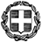           Αγ. Παρασκευή,20-01-2017          Αρ.Πρωτ.:887/Φ22.7      ΠΡΟΣ      Δ/ΝΤΕΣ ΔΗΜ. & ΙΔΙΩΤΙΚΩΝ                     ΓΥΜΝΑΣΙΩΝ ,ΓΕΛ & ΕΠΑΛ  